MODELO INFORME JUSTIFICATIVOPARA ACTUACIONES DE TIPOLOGÍA  1:Mejora de la eficiencia energética de la envolvente térmicaTIPOLOGÍA DE ACTUACIÓN 1: MEJORA DE LA EFICIENCIA ENERGÉTICA DE LA ENVOLVENTE TÉRMICAConsideraciones generalesEl objeto de este informe es identificar las actuaciones subvencionables. En base a dichas actuaciones, el destinatario último determinará el coste que considera elegible y sobre éste calculará la “Ayuda Base” y la “Ayuda Adicional” solicitada que aplique a su solicitud de ayuda. Por tanto, para cumplimentar correctamente este informe se tendrán en cuenta las siguientes consideraciones: Los datos aportados en el presente “Informe Justificativo” deben coincidir con los datos introducidos en el la Solicitud del Programa de Ayudas PREE y ser coherentes con el resto de la documentación aportada.El edificio deberá ser existente de fecha de construcción anterior a 2007 conforme la consulta descriptiva y gráfica de datos catastrales de bienes inmuebles.A efectos del cálculo del porcentaje de la ayuda adicional, el criterio para ser considerado un edificio de “uso vivienda” será que al menos un 70% de su superficie construida sobre rasante deberá estar destinada a este uso.En el presupuesto de contrata, el IVA y demás impuestos aplicables, se expresarán de forma desglosada.Los conceptos que se indiquen como costes elegibles relativos a honorarios de realización de los Certificados Energéticos, costes de gestión de la ayuda, redacción de proyecto, informe Entidad de Control de Calidad de la Edificación (ECCE), dirección de obra, etc. deberán aportar presupuesto o factura para que sean considerados como elegibles.El Coste de gestión de ayuda no superará el 4% del importe de la ayuda otorgada, con un límite de 3.000 € por expediente. No se incluirán como costes elegibles licencias, tasas, impuestos o tributos.  No obstante, el IVA podrá ser considerado elegible siempre y cuando no pueda ser susceptible de recuperación o compensación total o parcial.Dado el carácter incentivador de las ayudas, sólo se admitirán las actuaciones iniciadas con posterioridad a la fecha de registro de la solicitud de Subvención, no considerándose elegible ningún coste relativo a la ejecución de la actuación que haya sido facturado con anterioridad.Las actuaciones preparatorias como pueden ser proyecto, memorias técnicas, certificados, etc., sí podrán ser consideradas subvencionables, aun cuando hubieran sido facturadas con anterioridad a la fecha de generación de la Solicitud del Programa de Ayudas PREE, siempre que, en todo caso, estas actuaciones preparatorias se hubieran iniciado con fecha posterior al 08/08/2020.Para facilitar la cumplimentación de este modelo, ponemos a su disposición las calculadoras de ayuda, reducción de energía final y reducción de demanda de refrigeración y calefacción (formato EXCEL).Identificación del proyecto:(*) Solo uso residencial viviendaDescripción de la actuación subvencionable:Datos principales del proyecto:(*) Solo para el caso de uso residencial vivienda colectiva (plurifamiliar)Datos rehabilitación energética de la envolvente:*Se considera como envolvente térmica del edificio la que se compone de los cerramientos del edificio que separan los recintos habitables del ambiente exterior (aire, terreno u otro edificio) y las particiones interiores que separan los recintos habitables de los no habitables, que a su vez estén en contacto con el ambiente exterior.(3) 	U= transmitancia térmica del cerramiento opaco o el hueco acristalado (ventana, lucernario, etc)g= Factor solar de la parte transparente de un hueco, para radiación solar a incidencia normal, adimensional(3) 	U= Ponderación según DB-HE1. Apéndice A (Versión junio 2017)Justificación del Cumplimiento DB HE:Justificación de las exigencias mínimas de eficiencia energética que debe cumplir la envolvente térmica que se reforme, según sección HE 1 Condiciones para el control de la demanda energética del Documento Básico de Ahorro de Energía DB-HE del Código Técnico de la Edificación:Justificar que la transmitancia térmica (U) de cada elemento perteneciente a la envolvente térmica que se reforman no supera el valor límite (Ulim) de la tabla 3.1.1.a-HE1 del DB HE 2019.Justificar que la transmitancia térmica (U) de las particiones interiores que se reforman no supera el valor de la tabla 3.2-HE1 del DB HE 2019, en función del uso asignado a las distintas unidades de uso que delimiten.Justificar que la permeabilidad al aire (Q100,lim) de los huecos que se reformen en la envolvente térmica no supera el valor límite de la tabla 3.1.3.a-HE1, del DB HE 2019.Además, para reformas en las que se reforme más del 25% de la superficie total de la envolvente térmica final del edificio:Justificar que el coeficiente global de transmisión de calor a través de la envolvente térmica (K) del edificio, o parte del mismo no supera el valor límite (Klim) obtenido de la tabla 3.1.1.b-HE1 o tabla 3.1.1.c HE1 del DB HE 2019, en función de uso del edificio.Justificar que el parámetro de control solar (qsol;jul) no supera el valor límite de la tabla 3.1.2-HE1, del DB HE 2019, en función de uso del edificio.Los elementos con soluciones constructivas diseñadas para reducir la demanda energética, tales como invernaderos adosados, muros parietodinámicos, muros Trombe, etc., cuyas prestaciones o comportamiento térmico no se describen adecuadamente mediante la transmitancia térmica, están excluidos de las comprobaciones relativas a la transmitancia térmica (U) y no se contabilizan para el coeficiente global de transmisión de calor (K) definidos en este apartadoEl cálculo justificativo de todos los parámetros (U, Klim, qsol;jul) debe figurar en la memoria. Para ello deberá aportarse descripción de la composición de los cerramientos. Si el material de alguna de las capas del cerramiento no está en la base de datos del programa informático de calificación de la eficiencia energética utilizado, deberá aportar el Documento de Idoneidad Técnica Europeo (DITE) del material utilizado. En el caso de reforma de huecos o superficies acristaladas, se deberá aportar, el marcado CE o ficha técnica de la carpintería y de los vidrios, donde figuren las características térmicas de los mismos (U, g y clase de permeabilidad al aire).Nota: En el caso de aplicar el DB HE 2013, deberá aportarse solicitud de licencia de obras con fecha anterior al 24 de septiembre de 2020.Fotografías:Fotografías generales de los elementos de la envolvente en los que se vaya a actuar.Resumen de las actuaciones subvencionables objeto de la solicitud de la ayuda:Breve resumen de todas las actuaciones subvencionables de las que consta el proyecto o memoria técnica relacionadas con la envolvente térmica.…..…..…..Listado de las actuaciones subvencionables, de forma que queden perfectamente identificadas y segregadas de otras actuaciones contempladas en el proyecto pero que no sean objeto de la ayuda reflejadas en el presupuesto de la empresa que realizará la ejecución de las actuaciones. Se rellenará un cuadro con la siguiente información añadiendo tantas filas correspondientes a partidas subvencionables como se consideren necesarias:*Los precios unitarios indicados en esta tabla serán coincidentes con los recogidos en el Presupuesto Desglosado de empresa o empresas que realizarán la ejecución de las actuaciones, según lo estipulado en el apartado 11.2.j de la convocatoria.Cálculo de coste elegible y criterios establecidos en artículo 7 de la convocatoria:Deben identificarse el total de los costes elegibles (sin IVA) especificados en el apartado 2.3:Envolvente Térmica:Se podrá incluir el IVA como coste elegible, siempre y cuando no pueda ser susceptible de recuperación o compensación total o parcial.Cálculo de la ayuda solicitada según coste elegible:4.1. Ayuda BASE solicitada:En el caso de viviendas o edificios en bloque de uso vivienda se justificará que la ayuda base solicitada tendrá un límite máximo de 6.000 €/vivienda según artículo 7. 4.2. Si se quiere solicitar AYUDA ADICIONAL a la base:Criterio social: Tendrán derecho a una ayuda adicional por criterio social:Los solicitantes de la ayuda que tengan concedido el Bono Social y sean propietarios únicos de un edificio unifamiliar.Las Comunidades de Propietarios cuando se cumpla, al menos, una de las siguientes condiciones:Que el edificio disponga o haya dispuesto de calificación definitiva bajo algún régimen de protección pública emitido por el órgano competente de la Comunidad Autónoma de Extremadura.Que las actuaciones sean realizadas en edificios de viviendas situados en las Áreas de Regeneración y Renovación Urbanas o Rurales, de acuerdo con el Plan Estatal de Vivienda 2018-2021, regulado por el Real Decreto 106/2018, de 9 de marzo.b)	Eficiencia energética: Tendrán derecho a una ayuda directa adicional por mejora de la eficiencia energética, aquellas actuaciones que eleven la calificación energética del edificio para obtener una clase energética “A” o “B”, en la escala de CO₂, o bien, incrementen en (2) dos letras la calificación energética de partida, según procedimiento establecido en el Real Decreto 390/2021, de certificación de la eficiencia energética de los edificios. c)	Actuación integrada: Tendrán derecho a ayuda directa adicional por actuación integrada, los siguientes casos que combinen dos o más tipologías siendo una de ellas sobre la envolvente térmica (Tipología 1) en la que se disminuya la demanda de calefacción y refrigeración un 30% con otra actuación sobre:la instalación solar térmica que cubra al menos el 30 % la demanda de energía para agua caliente sanitaria y/o climatización de piscinas (subtipología 2.1).la instalación térmica que suponga, al menos, la sustitución del 60 % de la potencia de generación térmica existente (subtipologías 2.2 a 2.4).una instalación solar fotovoltaica o de otra tecnología renovable de generación eléctrica destinada al autoconsumo del edificio cuando su potencia instalada sea como mínimo del 10% de la potencia eléctrica contratada.aquellos edificios incluidos dentro de una comunidad de energías renovables o una comunidad ciudadana de energía.El % de Ayuda Adicional para la tipología de actuación 1: 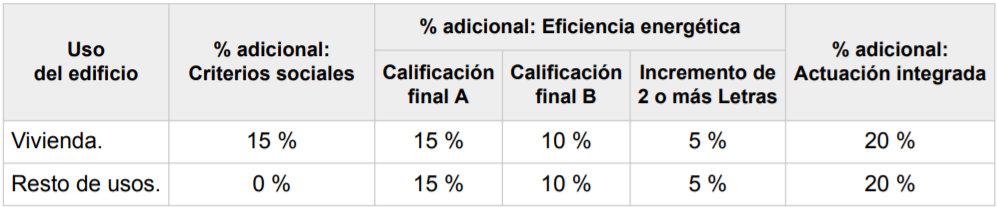  Rellenar esta tabla en caso de que se solicite AYUDA ADICIONAL:4.3. Por tanto, la AYUDA TOTAL solicitada es:5      Límites máximos de ayuda (SÓLO DE APLICACIÓN A DESTINATARIOS FINALES QUE SEAN EMPRESAS O DESARROLLEN ACTIVIDAD MERCANTIL O COMERCIAL)Los destinatarios finales que sean empresas o desarrollen actividad comercial o mercantil, y les sea de aplicación la normativa de ayudas de estado, estarán sometidas a los requisitos y límites establecidos en el Reglamento (UE) n.º 651/2014 de la Comisión. En base a esto, atendiendo a la consideración de empresa indicada en la “Declaración Responsable de Consideración de Empresa”, a la ayuda total solicitada para esta tipología 1 se aplicarán los siguientes límites:Empresa pequeña: 50%Empresa mediana: 40%General (aquellas empresas que no se encuadren en las anteriores consideraciones): 30%La AYUDA TOTAL SOLICITADA en la tabla del punto 4.3, se verá limitada en caso de que se superen los límites máximos de ayuda en función del tipo de empresa. Por tanto, considerando dichos límites establecidos por el Reglamento 651/2014, la ayuda total solicitada es:Firma del solicitante:En__________, a_______ de ____________ de 20____DOCUMENTACIÓN ANEXA EXIGIDA:IMPORTANTE: La presentación de esta documentación anexa solo será exigible en la fase de justificación de la ayuda, por lo que no es necesario presentarla en la fase de solicitud de la ayuda.De acuerdo al punto “Séptimo. Tipologías de actuación, cuantías de las mismas y costes elegibles, Tipología de actuación 1. Mejora de la eficiencia energética de la envolvente térmica, punto b) “, se adjuntarán como anexos los siguientes documentos:Los Documentos de Idoneidad Técnica Europeo (DITE) de los materiales utilizados, cuando estos no estén incluidos en la base de datos de la aplicación informática de calificación de la eficiencia energética utilizada.La Ficha Técnica, tanto de las carpinterías como de los vidrios utilizados en la simulación energética, donde se haga referencia expresa a las características térmicas de los mismos.El Marcado CE, tanto de las carpinterías y vidrios utilizados en la simulación energética.CARACTERÍSTICAS DEL PRESUPUESTO DESGLOSADO:Los precios unitarios indicados en este presupuesto desglosado serán coincidentes con los recogidos en el Presupuesto de empresa o empresas que realizarán la ejecución de las actuaciones, según lo estipulado en el apartado 11.2.j de la convocatoria.Se detallará el presupuesto (I.V.A. no incluido) por capítulos (tipologías) y subcapítulos, y en cada capítulo se hará una descripción de las partidas, incluyendo precio unitario, nº unidades y precio total. El presupuesto incluirá el IVA únicamente cuando no sea susceptible de recuperación o compensación.Los costes elegibles que sean comunes a las diferentes actuaciones (elaboración de los certificados de eficiencia energética, costes de gestión, costes de redacción de proyectos, etc), han de prorratearse en función del porcentaje de participación del coste elegible de cada actuación sobre el total.DATOSPROYECTONombre del proyectoUso edificio (*)Comunidad Autónoma EdificioLocalidad EdificioDirección EdificioDATOS DEL EDIFICIODATOS DEL EDIFICIODATOS DEL EDIFICIOAño de construcciónAño de construcciónNº de edificiosNº de edificiosUso del edificio- Residencial: Uso del edificio% sup. sobre rasante de uso residencialUso del edificioNº viviendasUso del edificioNº viviendas afectadasSuperficie construida (m2) (según catastro)- Residencial:Superficie construida (m2) (según catastro)     ViviendasSuperficie construida (m2) (según catastro)  * Elementos comunesSuperficie construida (m2) (según catastro)  * Otros usos:   AlmacénSuperficie construida (m2) (según catastro)                            TerciarioSuperficie construida (m2) (según catastro)                            AparcamientoSuperficie construida (m2) (según catastro)Total	DATOS DE LA REHABILITACIÓN ACTUACIÓN 1	DATOS DE LA REHABILITACIÓN ACTUACIÓN 1	DATOS DE LA REHABILITACIÓN ACTUACIÓN 1AFECTADATOTAL EDIFICIOSuperficie habitable (m2)Superficie total de la envolvente térmica (m2)*Superficie de cerramiento opaco en fachada (m2)Nº / Superficie de huecos (m2) Superficie de cerramiento opaco en cubierta (m2)                                           Nº / Superficie de lucernarios (m2)Superficie de suelo (m2) Superficie de particiones interiores verticales (m2) Superficie de particiones interiores horizontales (m2) 	CUADRO RESUMEN CARACTERÍSTICAS TÉCNICO ENERGÉTICAS	CUADRO RESUMEN CARACTERÍSTICAS TÉCNICO ENERGÉTICAS	CUADRO RESUMEN CARACTERÍSTICAS TÉCNICO ENERGÉTICAS	CUADRO RESUMEN CARACTERÍSTICAS TÉCNICO ENERGÉTICAS	CUADRO RESUMEN CARACTERÍSTICAS TÉCNICO ENERGÉTICAS	CUADRO RESUMEN CARACTERÍSTICAS TÉCNICO ENERGÉTICASCERRAMIENTO REHABILITADO OPACOSUPERFICIE REHABILITADA (m2)U ANTES (W/m2 K) (3)U ANTES (W/m2 K) (3)U DESPUÉS (W/m2 K) (3)U DESPUÉS (W/m2 K) (3)CERRAMIENTO REHABILITADO SEMITRANSPARENTE (HUECOS Y LUCERNARIOS)SUPERFICIE REHABILITADA (m2)U ANTES (W/m2 K) (3)g (3)U DESPUÉS (W/m2 K) (3)g (3)	CUADRO RESUMEN DEMANDAS ENERGÉTICAS	CUADRO RESUMEN DEMANDAS ENERGÉTICAS	CUADRO RESUMEN DEMANDAS ENERGÉTICASANTES REFORMADESPUÉS DE REFORMADemanda Calefacción (kWh/m²año)Demanda Refrigeración (kWh/m²año)Reducción total demanda (%)(3)RESUMEN ACTUACIONES SUBVENCIONABLES OBRARESUMEN ACTUACIONES SUBVENCIONABLES OBRARESUMEN ACTUACIONES SUBVENCIONABLES OBRARESUMEN ACTUACIONES SUBVENCIONABLES OBRARESUMEN ACTUACIONES SUBVENCIONABLES OBRACAPÍTULO XXCAPÍTULO XXCAPÍTULO XXCAPÍTULO XXCAPÍTULO XXCódigo de la partida de obraNombre de la partida de obraMediciónPrecio unitarioTotal partida de obraTOTAL CAPÍTULOTOTAL CAPÍTULOTOTAL CAPÍTULOTOTAL CAPÍTULOTOTAL CAPÍTULOTOTAL COSTE DE EJECUCIÓN SUBVENCIONABLE (sin IVA)TOTAL COSTE DE EJECUCIÓN SUBVENCIONABLE (sin IVA)TOTAL COSTE DE EJECUCIÓN SUBVENCIONABLE (sin IVA)TOTAL COSTE DE EJECUCIÓN SUBVENCIONABLE (sin IVA)TOTAL COSTE DE EJECUCIÓN SUBVENCIONABLE (sin IVA)TIPOLOGÍA ACTUACIÓNCONCEPTOCOSTE ELEGIBLE (€)1. Mejora de la eficiencia energética de la envolvente térmica         a. Honorarios certificado energético1. Mejora de la eficiencia energética de la envolvente térmica         b. Coste gestión de la ayuda 1. Mejora de la eficiencia energética de la envolvente térmica         c. Redacción proyecto y otros asoc.1. Mejora de la eficiencia energética de la envolvente térmica         d. Honorarios Dirección Obra1. Mejora de la eficiencia energética de la envolvente térmica         e. Coste ejecución obra (punto 2.3)1. Mejora de la eficiencia energética de la envolvente térmica         f. Coste informe ECCE1. Mejora de la eficiencia energética de la envolvente térmica         g. IVA (si procede)TOTAL COSTE ELEGIBLE SOLICITADO ACTUACIÓN 1TOTAL COSTE ELEGIBLE SOLICITADO ACTUACIÓN 1TIPOLOGÍA ACTUACIÓNSUBTIPOLOGÍA SEGÚN ARTÍCULO 7AYUDA SOLICITADA (€)MÁXIMO DE AYUDA SEGÚN ARTÍCULO 7 (€)MÁXIMO DE AYUDA SEGÚN ARTÍCULO 7 (€)1. Mejora de la eficiencia energética de la envolvente térmica          Ayuda base (35%)6000 € x nº viviendas =TOTAL AYUDA SOLICITADATOTAL AYUDA SOLICITADATIPOLOGÍA DE LA ACTUACIÓN% ADICIONAL:CRITERIO SOCIAL (€)% ADICIONAL: EFICIENCIA ENERGÉTICA (€)% ADICIONAL: EFICIENCIA ENERGÉTICA (€)% ADICIONAL: EFICIENCIA ENERGÉTICA (€)% ADICIONAL:ACTUACIÓN INTEGRADA (€)TIPOLOGÍA DE LA ACTUACIÓN% ADICIONAL:CRITERIO SOCIAL (€)CALIFICACIÓN FINAL ACALIFICACIÓN FINAL BINCREMENTO DE 2 O MÁS LETRAS% ADICIONAL:ACTUACIÓN INTEGRADA (€)1. Mejora de la eficiencia energética de la envolvente térmica          TOTALTIPOLOGÍA DE LA ACTUACIÓNAYUDA BASE (€)AYUDA ADICIONAL (€)AYUDA ADICIONAL (€)AYUDA ADICIONAL (€)AYUDA TOTAL SOLICITADA (€)TIPOLOGÍA DE LA ACTUACIÓNAYUDA BASE (€)CRITERIO SOCIALEFICIENCIA ENERGÉTICAACTUACIÓN INTEGRADAAYUDA TOTAL SOLICITADA (€)1. Mejora de la eficiencia energética de la envolvente térmica          TIPOLOGÍA DE LA ACTUACIÓNAYUDA BASE (€)CONSIDERACIÓN DE EMPRESACONSIDERACIÓN DE EMPRESACONSIDERACIÓN DE EMPRESAAYUDA TOTAL SOLICITADA (€)TIPOLOGÍA DE LA ACTUACIÓNAYUDA BASE (€)GENERAL (30%)MEDIANA (40%)PEQUEÑA (50%)AYUDA TOTAL SOLICITADA (€)1. Mejora de la eficiencia energética de la envolvente térmica          